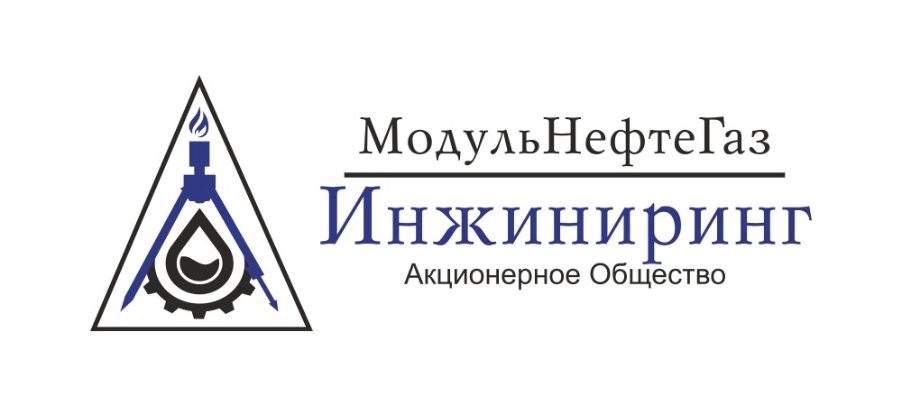 450075, РФ, Республика Башкортостан г. Уфа, ул. Рихарда Зорге, 75+7 (347) 216-10-01office@mngi.suwww.mngi.suОПРОСНЫЙ ЛИСТ ДЛЯ ЗАКАЗА Установка подготовки пластовой водыНаименование предприятия-заказчика и место эксплуатации: ____________________________________________________________________________________________________________________Наименование проектирующей организации: __________________________________________________________________________________________________________________________________Контактное лицо: _________________________________________________________________________________________________________________________________________________________ТЕХНИЧЕСКИЕ ХАРАКТЕРИСТИКИ* обязательно для заполненияИнформацию подготовил:Фамилия, Имя, Отчество: 	_____________________________________________________Должность: 			_____________________________________________________Компания: 			_____________________________________________________Почтовый адрес: 		_____________________________________________________Телефон: 			_____________________________________________________Факс: 				_____________________________________________________М.П.		________________________ Подпись руководителя предприятия (отдела)__________________________________ Расшифровка подписиТехнологические данныеТехнологические данныеТехнологические данныеТехнологические данные№Параметры на входе в установку:минимумнормамаксимумед.измерения1общий объем водым3/ч2содержание нефтимг/л3содержание газанм3/м34содержание твердых примесеймг/л5содержание коллоидных частиц (глина)мг/л6рабочая температура°С7рабочее давлениеМПа8источник входящего потока9допустимый перепад давления на установкеМПа10вязкость нефти С ст11плотность нефти кг/м312плотность воды кг/м313плотность газа  14распределение твердых частиц примесей или средний размер частицмикрон15плотность твердых примесейкг/м3Параметры на выходеиз установки:Параметры на выходеиз установки:16требуемая эффективность удаления твердых примесеймг/л17требуемая эффективность удаления нефтимг/л19назначение очищенного потока20назначение извлеченных примесейПроектные данные Проектные данные Проектные данные Проектные данные 21Предполагаемый тип (состав) установки22проектное давлениеМПа23проектная температура°С24предпочтительный материал25опасная зонаклассклассграницаграница26классификационные данные (NFC)классклассграницаграница27данные о состоянии окружающей среды28Дополнительные сведения